Samenvatting geschiedenis examenkatern H1Par 1Een verschil over het geloof leidde aan het begin van de 16e eeuw tot een scheuring binnen de katholieke kerk.  critici vs. Leiding van de katholieke kerk. Sommige critici wilden alleen misbruiken zoals de aflaathandel afschaffen (Erasmus). Anderen wilden zich volledig afscheiden van het katholicisme en besloten een nieuwe richting te stichten of zich aan te sluiten bij een nieuwe vorm (Hervorming of Reformatie). Deze nieuwe richtingen die voortkwamen uit protest worden ook wel protestants genoemd. De grootste hervormers met de meeste aanhang waren Luther en Calvijn.Luther had kritiek op de volgende punten:De machtsaanspraken en zelfgemaakte wetten en regels van de katholieke kerk waren onterecht;Alleen de bijbel was richtinggevend, men moest de bijbel lezen in de volkstaal en niet voorgelezen of verklaard krijgen door de priester in de kerk;Je kwam niet in de hemel door goed te werken en aflaten te kopen maar door in God te geloven;Hij wilde het pausschap, celibaat, veel sacramenten en heiligenverering afschaffen omdat dit niet in de bijbel staat.Luther zocht steun bij de Duitse vorsten, voor hen was dit aantrekkelijk omdat:Zij werden het hoofd van de kerk;Zij konden de kloosters sluiten en de bezittingen van de kloosters overnemen;Onderdanen van het Lutheranisme moesten altijd de vorst gehoorzamen.Vrede van Augsburg: vorst bepaalt de religie van zijn onderdanen, dit ging tegen de principes van Karel V in want hij wilde centralisatie. Bovendien wilde hij eenheid onder de christenen. 2 belangrijke verschillen tussen de opvattingen van Luther en Calvijn zijn:Bij het Lutheranisme is de vorst het hoofd van de kerk, bij het Calvinisme bestuurt iedere gemeente zichzelf;Calvinisten mogen wel tegen hun vorst in gaan als deze tegen ‘Gods gebod’ handelt, Lutheranisten niet.In Nederland was de Calvinistische kerk het meest belangrijk. Eerst gereformeerde kerk, daarna Nederlands Hervormde Kerk. Par 22 indirecte oorzaken voor de opstand waren: De sterke positie van de stedelijke burgerij in Nederland, als gevolg van de handel en nijverheid was de welvaart toegenomen  privileges. De splitsing van de Christelijke kerk door de Hervorming het merendeel van het volk bleef katholiek maar het protestantse deel groeide ook. 2 directe oorzaken voor het ontstaan van de opstand waren:Karel V en Filips II gaan protestanten streng vervolgen. Ze wilden de katholieke kerk handhaven. Daarom vervolgden zij de protestanten met steeds strengere plakkaten (wetten). Veel plaatselijke bestuurders waren hier tegen. Karel V en Filips II streven naar centralisatie en het ongedaan maken van privileges. In april 1566 bood een groep edelen Margareta van Parma een smeekschrift aan met het verzoek de kettervervolgingen te matigen. Dit deed ze en hierdoor durfden de Calvinisten zich openlijker te uiten  hagenpreken en uiteindelijk de Beeldenstorm. VV: De Instelling van drie Collaterale Raden  Karel V benoemde 3 raden om hem te adviseren in zijn beleid: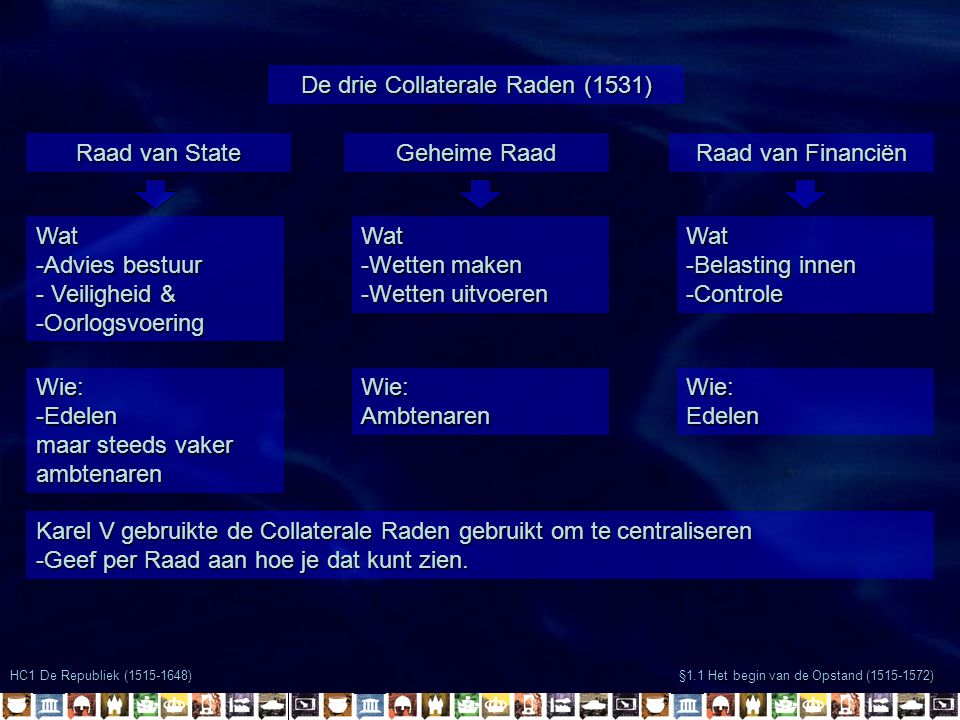 Filips II geeft de Adel de schuld van deze Beeldenstorm en zend als reactie de Hertog van Alva naar Nederland. Margaretha van Parma neemt ontslag en Alva wordt de nieuwe landvoogd met Willem van Oranje als stadhouder. Alva stelde een centrale bank in: de raad van Beroerten deze trad hard op tegen de veroorzakers van de beeldenstorm. Het beleid van Alva werd de directe oorzaak van de opstand.Na de verovering van Den Briel slaagden de Calvinisten erin zich meester te maken over veel Hollandse, Zeeuwse , Gelderse en Overijsselse steden. Vertegenwoordigers van de 12 Hollandse Gewesten en van de Geuzen kwamen in een Statenvergadering bijeen, zij besloten:Gezamenlijk de financiële lasten van de verdediging op zich te nemen;Willem van Oranje te erkennen als stadhouder van Holland, Zeeland en Utrecht (Hij was vervangen);Deze Statenvergadering was revolutionair in 2 opzichten:Alleen de landsheer (Filips II) of de stadhouder had recht om een Statenvergadering bijeen te roepen;Alleen de landsheer mocht een stadhouder benoemen.VV: Het Ontzet van Leiden Na de mislukking van de Spanjaarden om Alkmaar over te nemen gingen ze naar Leiden. Hier ontstond een grote Hongersnood, net als in Haarlem was gebeurd. Ze besloten de sluizen open te zetten, heel Holland stroomde onder. De Spanjaarden sloegen op de vlucht, het ontzet = de bevrijding. Alva vreesde niet voor het verzet, hij rekende op steun vanuit Frankrijk. Toen hij die niet kreeg trad hij harder op tegen het verzet. Omdat Alva er niet in slaagde de opstandelingen in Holland en Zeeland te bedwingen verving Filips II hem als landvoogd door Requesens. Het lukte hen beide niet de opstand te onderdrukken:Langdurige belegering van de steden kostte veel geld in verhouding tot de resultaten, Filips II was voortdurend in geldnood, dit zorgde ook voor ontbrekende motivatie onder de troepen;Holland en Zeeland waren strategisch militair in het voordeel.Toen Requesens onverwachts stierf ontstond er een gezagscrisis in Spanje, hier konden Holland en Zeeland van profiteren. De strijd leidde tot godsdienstige en politieke verdeeldheid in de Nederlanden:Het Spaanse leger heroverde alle opstandige steden behalve een aantal steden in Holland en Zeeland;Er ontstond en tegenstelling tussen de gewesten op godsdienstig gebied  in het openbaar was alleen gereformeerd toegestaan.De Gewesten die eerst trouw waren aan Spanje sloten vrede met Holland en Zeeland  de Pacificatie van Gent, in dit verdrag sloten alle gewesten een bondgenootschap:De Spaanse troepen moesten het land uit;Geen vervolgingen meer op godsdienstig gebied;In Holland en Zeeland werd alleen het Calvinisme toegestaan, wel gewetensvrijheid;Overige gewesten eigen beleid op godsdienstig gebied.Godsdienstige kwestie leidde tot het mislukken:Calvinisten nemen macht over in Vlaamse steden en verbieden het katholicisme;Waalse gewesten sluiten als reactie de Unie van Atrecht  vrede met Spanje;Calvinisme werd de overheersende godsdienst.Hierna ontstond de Republiek der verenigde Nederlanden in 4 fasen:De Noordelijke gewesten sluiten de Unie van Utrecht  ter verdediging tegen de troepen van Parma;Filips II verklaart Willem van Oranje vogelvrij  de breuk tussen de vorst en de opstandige gewesten was een feit;In het Plakkaat van Verlatinghe wordt Filips II afgezet;De Republiek der Verenigde Nederlanden ontstaat  ze vonden geen geschikte vorst en gingen zonder verder.VV: De Alteratie van Amsterdam Amsterdam had zich wel aangesloten bij de pacificatie van Gent maar bleef als enige stad in handen van katholieken en trouw aan Filips II. Het Calvinisme was in Holland een overheersende godsdienst geworden, Amsterdam raakte geïsoleerd. De handel werd geblokkeerd door de Geuzen, de staten van Holland en zelfs Willem van Oranje probeerden een greep op de stad te krijgen. Van binnenuit kregen de Calvinisten steeds meer greep op de schutterij, toen onderhandelingen met het stadsbestuur en de afgevaardigden van de Staten op niks uitliepen, trok de schutterij naar het stadhuis en de dam: het stadsbestuur werd gearresteerd en de katholieke geestelijken met kleien schepen de stad uitgezet. Ze nemen het stadsbestuur over. De opstandige gewesten hadden met grote tegenslagen te maken zoals de moord op Willem van Oranje, de vergeefse zoektocht naar een staatshoofd en de militaire successen van Parma. VV: De Spaanse Armada verslagen Het was de bedoeling dat met deze vloot de troepen van Parma naar Engeland werden gebracht. Echter lukte dit Parma niet, dit was te danken aan de prestaties van de Engelse vloot. Ook vertrokken er Hollandse en Zeeuwse vloten om de toegang tot de kust te blokkeren. De Armada slaagde er niet in contact te maken met de groepen van Parma op het vaste land, dit was een grote nederlaag. Het lukte ondanks grote tegenslagen (zoals: de verovering van Antwerpen) om de Republiek te vromen, deze factoren droegen daaraan bij:Engeland en Frankrijk voerden herhaaldelijk oorlog met Spanje, de Republiek was een goede bondgenoot;De opstandige Nederlanden hadden geluk dat Filips II ook andere oorlogen voerde waaraan hij voorrang verleende;Het leger van de Republiek werd door stadhouder Maurits en later door Frederik uitnemend geleid;De handel groeide uit tot internationale handel.Het beleid van Willem van Oranje:Verdraagzaamheid en vrijheid van godsdienst;Nationale invalshoek.Zowel radicale katholieken als radicale calvinisten wezen zijn ideeën af, het lukte radicale Calvinisten te overheersen:Hoewel ze in de minderheid waren, waren ze eter georganiseerd;Voor hen was het niet alleen een politieke- maar ook een geloofsstrijd.VV: Johan van Oldenbarnevelt wordt onthoofd Het conflict tijdens het twaalfjarig bestand hing samen met het religieuze conflict om een meer of minder strenge vorm van calvinisme. De meerderheid van de bevolking was orthodox, alleen in Holland en Utrecht kwam je in de bovenlaag van de bevolking vrijzinnigen tegen. Dit viel samen met de politiek  Maurits (stadhouder) = orthodox, Johan werd vrijzinnig. Er begon een proces tegen hem en zijn verweer mocht niet baten, hij werd onthoofd. Par 3In 1609 werd de oorlog tegen Spanje verbroken door het twaalfjarig Bestand. Het was de bedoeling dat deze wapenstilstand zou leiden tot een vredesverdrag. Voor de Spanjaarden kwam het Bestand goed uit maar in de Republiek waren er veel tegenstanders van het Bestand. Er ontstond een conflict over de voortzetting of de beëindiging van de oorlog:De strijd eindigde uiteindelijk met de Vrede en het Verdrag van Munster. Beide partijen hadden hun redenen om vrede te sluiten:Spanje voerde in de Nederlanden al jaren een strijd met 2 fronten: in het Noorden de gewesten, in het Westen de Fransen. Spanje wilde zich op de oorlog met Frankrijk concentreren;Holland wilde vrede, zij moesten bovendien het grootste deel van de oorlogskosten opbrengen en waren daar niet meer toe bereid. Bovendien was vreden gunstig voor de handel;Het belangrijkste gevolg van de Vrede van Munster was dat de Nederlanden nu werden erkend als onafhankelijke staat, andere gevolgen waren:Duidelijke grens met de Zuidelijke landen werd erkend;De Schelde bleef gesloten;Spanje ging de Zuidelijke grens van Nederland verdedigen (tegen Frankrijk);De handelspositie van De Republiek werd versterkt door doordat Spanje en Portugal hun bezittingen in Brazilië en Azië erkenden. Par 4De Gouden eeuw staat zo bekend in de republiek omdat toen in korte tijd de scheepvaart, handel, nijverheid, kunst en wetenschap in korte tijd tot bloei kwamen. 2 belangrijke indirecte oorzaken voor de economische bloei waren:De moedernegotie  het importeren van goedkoop graan uit het Oostzeegebied. Ok had de adel veel grond waar boeren veel graan op produceren. Deze graanhandel werd de eerste belangrijke handel voor de Republiek;Het ontbreken van feodale traditie.2 belangrijke directe oorzaken voor het groeien van de economie:Specialisatie en commercialisering;De val van Antwerpen en het afsluiten van de Schelde  economische stimulans voor de Hollandse en Zeeuwse steden. Eerst was Antwerpen de grootste havenstad maar dit was overgenomen door de Spaanse landvoogd Parma dus sloten ze de Schelde af, zo kon er geen scheepvaart meer naar Antwerpen en nam Amsterdam deze taak over.Vv: bouw van de synagoge Een grote groep joden vluchtte met economische motieven naar de republiek, omdat ze niet christelijk waren werden ze wel met enige angst aangekeken. Dit uitte zich op verschillende manieren:Joden mochten geen lid van een gilde worden;Stadsbesturen namen soms beperkende maatregelen voor joden. Toch mochten joden in Amsterdam een synagoge bouwen, dit was verrassend voor die tijd, aangezien het voor het katholicisme verboden was hun geloof openlijk te uiten. Arbeiders brachten veel kennis mee naar de Republiek. Handelsbelangen van de regenten en de noodzaak geld te verdienen voor de oorlogsinspanningen wogen zwaar mee in het beleid van de Republiek, kooplieden kregen daarom goede faciliteiten. De VOC en de WIC werden opgericht. De VOC kreeg de monopolie op Azië en de WIC op Amerika. VOC:Handel op Oost-Indië;Specerijen, textiel en thee;Producten werden verhandeld in Europa.WIC stichtte:Kolonie in Noord Amerika (Nieuw Nederland, later New York)  bont;In Midden-Amerika de plantagekolonie Suriname en de Nederlandse Antillen;In Zuid-Amerika de kolonie Pernambuco;Midden en Zuid  suiker, koffie, cacao en tabak;Aandeel in de slavenhandel van West-Afrika naar Amerika.Door de scheepvaart en de handel kwam ook de nijverheid tot de ontwikkeling:Voor de scheepsvaart waren scheepswerven en zeilmakerijen nodig;Veel handelsproducten werden eerst verwerkt en dan doorverkocht  koffiebranderijen, tabak verwerkende bedrijven enz… Par 5Het meest welvarend in de republiek waren de regenten (kleine groep rijken met macht), en de rest van de gegoede burgerij. Grote ondernemers in handel en nijverheid maakten op economisch gebied de dienst uit. Regenten verdeelde op politiek gebied de functies onder elkaar. Kleine ondernemers zoals winkeliers, predikanten, ambachtsliederen en meesters beschikt over welvaart. Het overgrote deel van de bevolking is arm en heeft geen macht. Er ontstond een markt voor luxe goederen zoals: boeken, schilderijen, porselein, meubilair, tapijt en zilverwerk. 2 groepen mensen gingen schilderijen bestellen:Stadbesturen en bestuurders van wees- en armenhuizen (kleine groep)  groepsportretten van de bestuurders;Gegoede en kleine burgerij (grote groep).De schilders gingen zich specialiseren om sneller en beter te kunnen werken. Ze vonden dit niet erg, ze beschouwden zichzelf niet als kunstenaars maar als vakmensen die een ambacht uitoefenden om geld te verdienen. Oorzaken voor de bloei van het drukwerk:Boeken gingen de hele wereld over  zeekaarten, atlassen, boeken voor de scheepvaart en godsdienstige boeken;Veel boekdrukkers kwamen naar de republiek bijv. als dit in hun eigen land verboden was;Internationale wetenschappers vestigden zich in de republiek omdat hier tolerantie was. Par 6Aan het eind van de Gouden Eeuw raakte Nederland minder welvarend doordat:Engeland en Frankrijk hun binnenlandse problemen opgelost hadden;Zij gingen toen hun handel en nijverheid beschermen door hoge invoerrechten en te laten betalen voor producten uit het buitenland;Ze gingen zelf meer handel drijven, dus minder verkoop voor de republiek;Handel en nijverheid van de republiek werden minder belangrijk en zo ontstond er werkloosheid. 	+ H6 normale boek, begrippen normale boek, begrippen examenkatern, H1 examenkatern, kenmerkende aspectenStadhouder:Raadspensionaris:Legeraanvoerder;Angst voor toenemende macht Spanje;Wilde het Calvinisme verspreiden;Einde oorlog goed voor handel;Uitgaven defensie verminderen;